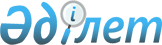 О подписании Соглашения о требованиях к обмену информацией между таможенными органами и иными государственными органами государств-членов таможенного союзаПостановление Правительства Республики Казахстан от 19 мая 2010 года № 437

      Правительство Республики Казахстан ПОСТАНОВЛЯЕТ:



      1. Одобрить прилагаемый проект Соглашения о требованиях к обмену информацией между таможенными органами и иными государственными органами государств-членов таможенного союза.



      2. Подписать Соглашение о требованиях к обмену информацией между таможенными органами и иными государственными органами государств-членов таможенного союза.



      3. Настоящее постановление вводится в действие со дня подписания.      Премьер-Министр

      Республики Казахстан                       К. Масимов

Одобрен         

постановлением Правительства

Республики Казахстан   

от 19 мая 2010 года № 437

Проект 

Соглашение

о требованиях к обмену информацией между таможенными органами и

иными государственными органами государств-членов

таможенного союза

      Правительства государств-членов таможенного союза в рамках Евразийского экономического сообщества, именуемые в дальнейшем Сторонами,



      основываясь на Договоре о Таможенном кодексе таможенного союза от 27 ноября 2009 года;



      в целях создания нормативной правовой базы для организации обмена информацией между таможенными органами государств-членов таможенного союза, а также между таможенными органами одного государства-члена таможенного союза и иными государственными органами другого государства-члена таможенного союза;



      в целях обеспечения защиты экономических интересов, развития внешней и взаимной торговли государств-членов таможенного союза и повышения эффективности выполнения государственных функций государственными органами государств-членов таможенного союза,



      согласились о нижеследующем: 

Статья 1

      Таможенные органы государств-членов таможенного союза обмениваются информацией, полученной таможенными органами в соответствии с таможенным законодательством таможенного союза и (или) законодательством государств-членов таможенного союза.



      Таможенные органы одного государства-члена таможенного союза предоставляют информацию, полученную таможенными органами в соответствии с таможенным законодательством таможенного союза и (или) законодательством государств-членов таможенного союза иному государственному органу другого государства-члена таможенного союза через таможенный орган другого государства-члена таможенного союза в соответствии с таможенным законодательством таможенного союза и настоящим Соглашением. 

Статья 2

      Информация, указанная в статье 1 настоящего Соглашения, формируется из официальных данных таможенных органов и иных государственных органов государств-членов таможенного союза и предоставляется на безвозмездной основе. 

Статья 3

      Состав и порядок обмена информацией между таможенными органами государств-членов таможенного союза определяется заключенными международными соглашениями и иными международными нормативными правовыми актами государств-членов таможенного союза. 

Статья 4

      Обмен информацией между таможенными органами государств-членов таможенного союза с использованием информационных технологий и систем, создаваемых в рамках таможенного союза, осуществляется на уровне центральных таможенных органов.



      Центральными таможенными органами для целей настоящего Соглашения являются:



      от Республики Беларусь - Государственный таможенный комитет Республики Беларусь,



      от Республики Казахстан - Комитет таможенного контроля Министерства финансов Республики Казахстан,



      от Российской Федерации - Федеральная таможенная служба Российской Федерации. 

Статья 5

      Для целей реализации требований заключенных международных соглашений и иных международных нормативных правовых актов, указанных в статье 3 настоящего Соглашения и предусматривающих организацию информационного обмена с использованием информационных технологий и систем, таможенными органами государств-членов таможенного союза разрабатываются Технические условия и (или) Технологии информационного взаимодействия.



      Технические условия должны определять структуру и форматы информации, а также требования к средствам вычислительной техники, программным средствам, средствам телекоммуникаций, связи и средствам защиты информации и иные технические требования, необходимые для организации информационного обмена. 

Статья 6

      Таможенные органы и иные государственные органы государств-членов таможенного союза обязуются не передавать третьей стороне указанную в статье 1 настоящего Соглашения информацию.



      В настоящем Соглашении под третьей стороной понимается лицо, не участвующее в информационном обмене в соответствии с настоящим Соглашением. 

Статья 7

      Таможенные органы и иные государственные органы государств-членов таможенного союза обязаны:



      обеспечивать достоверность передаваемой информации и в случае необходимости оперативно вносить в нее изменения;



      своевременно предупреждать о невозможности передачи информации в случае возникновения непредвиденных обстоятельств. 

Статья 8

      Таможенные органы и иные государственные органы государств-членов таможенного союза, намеревающиеся прекратить передачу информации, должны выразить свое намерение об этом в письменном виде и не менее чем за шесть месяцев. 

Статья 9

      По договоренности Сторон в настоящее Соглашение могут быть внесены изменения, которые оформляются отдельными протоколами. 

Статья 10

      Споры между Сторонами, связанные с толкованием и (или) применением положений настоящего Соглашения, разрешаются путем проведения консультаций и переговоров.



      Если спор не будет урегулирован Сторонами в течение шести месяцев с даты поступления официальной письменной просьбы о проведении консультаций и переговоров, направленной одной из Сторон другим Сторонам, то, при отсутствии иной договоренности между Сторонами относительно способа разрешения спора, любая из сторон может передать этот спор для рассмотрения в Суд Евразийского экономического сообщества. 

Статья 11

      Порядок вступления настоящего Соглашения в силу, выхода из него и присоединения к нему определяется Протоколом о порядке вступления в силу международных договоров, направленных на формирование договорно-правовой базы таможенного союза, выхода из них и присоединения к ним от 6 октября 2007 года.

      Совершено в городе _____ "___" _________ 2010 года в одном подлинном экземпляре на русском языке.



      Подлинный экземпляр настоящего Соглашения хранится в Комиссии таможенного союза, которая, являясь депозитарием настоящего Соглашения, направит каждой Стороне его заверенную копию.      За Правительство       За Правительство      За Правительство

    Республики Беларусь   Республики Казахстан   Российской Федерации
					© 2012. РГП на ПХВ «Институт законодательства и правовой информации Республики Казахстан» Министерства юстиции Республики Казахстан
				